LAMPIRAN
Gambar 1. Kombinasi Proses Enzimatis Pembuatan Wine Pisang (Chersilp dan Umsakul, 2008)Tabel 1. Pengaruh Konsentrasi Enzim Pektinase dengan Rendemen dan Viskositas Jus PisangSumber: Chersilp dan Usmakul (2008)Tabel 2. Pengaruh Waktu Proses Pektinase dengan Rendemen dan Viskositas Jus PisangChersilp dan Usmakul (2008)Tabel 3. Hubungan Temperatur, Waktu, & Konsentrasi terhadap Karakteristik  Rendemen*X1 = temperatur, X2 = Waktu, X3 = KonsentrasiSumber: Sagu et al. (2014)Tabel 4. Hubungan Konsentrasi Substrat Lama Waktu, & Temperatur terhadap Aktivitas Poligalakturonase*PG: PoligalakturonaseBarman et al. (2014)Tabel 5. Aplikasi Enzim dalam Pembuatan Sari Buah Pisang *A: enzim kasar, B: enzim murni sebagianBarman et al. (2014)Tabel 6. Pengaruh Konsentrasi Enzim α-Amilase terhadap Kadar Gula  *pisang yang tidak diberikan perlakuan enzimCherslip dan Usmakul (2008)Tabel 7. Pengaruh Waktu Proses Enzim α-Amilase terhadap Kadar Gula  *pisang yang tidak diberikan perlakuan enzimSumber: Cherslip dan Usmakul (2008)Tabel 8. Perbandingan Wine dengan perlakuan enzim dan kontrolA: control, B: wine dengan perlakuan enzimatisSumber: Cherslip dan Usmakul (2008)Tabel 9. Pengaruh Sonikasi Terhadap Kinerja Enzim Pektinase dan Selulase (Yield & Viskositas)*S: Selulase, P: PektinaseSumber: (Boraet al., 2017)Tabel 10. Pengaruh Sonikasi Terhadap Kinerja Enzim Pektinase dan Selulase (Kejernihan danTSS)*S: Selulase, P: Pektinase, TSS: Total Soluble SugarSumber: Bora et al. (2017)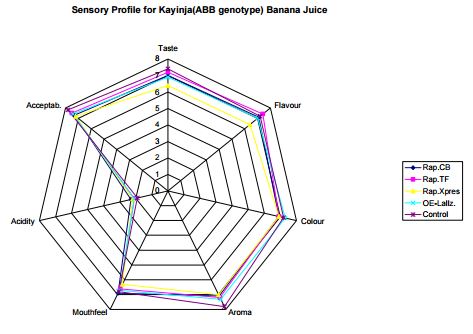 Gambar 2. Pengaruh Penggunaan Enzim terhadap Presepsi Sensoris Sari Pisang(Byarugaba-Bazirakeet al., 2012)Tabel 11. Pengaruh Jenis Enzim Terhadap Flavor Wine yang DihasilkanSumber: Byarugaba-Bazirakeet al. (2012)Konsentrasi Pektinase (% w/w)Waktu (jam)Volume Ekstrak Jus (mL)Viskositas (cp)0016±0,5b465±2,08a0,0125156±1,00a335±7,02b0,05159±0,58a251±0,58c0,10161±0,58a218±8,74dKonsentrasi Pektinase (% w/w)Waktu (jam)Volume Ekstrak Jus (mL)Viskositas (cp)0,050,547±1,53b346±2,65a0,05159±0,58a251±0,58b0,051,558±1,16a228±3,00c0,05259±1,53a207±4,36dKarakteristikPersamaanR2Viskositas (mPa.s)  = 3.34 - 0.11X1 + 0.003X2 +8.18X3 + 0.003X12 - 0.001X1X2 -1.41X1X3 + 0.0001X22 + 0.35X2X3 + 274.7X320,99Kejernihan (%T)= -24.6 + 2.6 X1+0,1X2-1312X3 - 0.03X12- 0.01X1X2+ 9,6X1X3 + 0.01X22 + 0.3X2X3 + 2513X320,95Padatan Tak Terlarut Alkohol(%w/w)= 0,22 + 0,002 X1+0,012X2-0,82X3 + 0.0001X12- 0.0001X1X2+ 0,13X1X3 -0.00001X22 - 0.17X2X3 + 39,01X320,85Polifenol(mg GAE / 100g)= 4,68 + 0,3 X1+0,22X2+ 18,96X3 - 0.004X12- 0.003X1X2+ 1,2X1X3 -0.003X22– 1,49 X2X3 + 280,13X320,90Protein (mg / L)= 4499,3 -130,5 X1+ 39,3X2-52090,8X3 + 0.53X12- 0.08X1X2+ 2190,5 X1X3 -0.2X22 – 498,2X2X3 - 27685X320,92Konsentrasi Substrat (%)Waktu (jam)Suhu (°C)Aktivitas PG (u/mil)565,0032,502,96,0156,0828,041,76,0173,9228,041,56,0156,0836,961,96,0173,9236,961,57,5065,0025,002,77,5050,0032,501,27,5065,0032,506,27,5065,0032,506,97,5065,0032,505,37,5065,0032,507,37,5065,0032,506,77,5065,0032,506,17,5080,0032,503,87,5065,0040,001,78,9956,0828,042,78,9973,9228,041,38,9956,0836,961,28,9973,9236,962,710,0065,0032,506,9Tipe EnzimKonsentrasi (%)Waktu (menit)AbsorbansiA1300,65±0,03aB1300,37±0,02eA2300,52±0,03cB2300,12±0,02fA1600,60±0,04bB1600,33±0,03eA2600,45±0,03dB2600,10±0,02fKonsentrasi α-Amilase (% w/w)Waktu (jam)Total Gula Terlarut (mg/mL)Gula Pereduksi (mg/mL)Kontrol*104,25 ±0,67c64,19 ±2,64c00117,61 ±1,44b81,53 ±2,06b0,053119,50 ±3,31b89,19 ±3,57b0,13123,27 ±1,09b88,74 ±2,81a0,33127,36 ±3,40ab89,19 ±2,71a0,53127,99 ±1,96a90,99 ±1,56aKonsentrasi α-Amilase (% w/w)Waktu (jam)Total Gula Terlarut (mg/mL)Gula Pereduksi (mg/mL)0,053119,50 ±3,32a89,19 ±3,57a0,056118,87 ±0,95a86,49 ±5,46b0,059119,50 ±1,44a87,84 ±2,82c0,0512117,61±1,44a86,49 ±5,89dPerlakuanTotal padatan terlarut (Brix)Total Gula Terlarut (mg/mL)Alkohol (mg/mL)A5,70±0,122,76±0,30 13,9 ±3,57B6,30±0.465,31±1,6614,4 ±5,46S (%)P (%)Ultrasound Time (menit)Yield (%)Viskositas (mPa.s)00047,30 ±0,85f219,00 ±5,29a0,20064,10 ±0,07e198,67 ±8,50b00,2071,40 ±3,06d160,33 ±6,80c0,20,2076,2 ±1,04c158,67 ±3,51c003049,05 ±1,01f195,33 ±2,08b0,203077,10 ±1,41c114,33 ±2,89d00,23085,50 ±1,15b113,67 ±1,53d0,20,23089,40 ±1,21a118,33 ±1,53dS (%)P (%)Ultrasound Time (menit)Kejernihan (%T)TSS (°Brix)00051,50 ±2,72g9,00 ±0,46e0,20050,60 ±1,67g9,35 ±0,38e00,2057,9 ±0,95f11,00 ±0,17c0,20,2071,1 ±1,34d11,65 ±0,43b003063,70 ±1,21e10,30 ±0,33d0,203083,90 ±1,73b12,20 ±0,20a00,23084,90 ±1,18b12,40 ±0,20a0,20,23088,50 ±1,01a12,50 ±0,26aWine PisangDeskripsi Flavor WineWine Rapidase CBSweet, fruity, acidicWine Rapidase TFFruity, astringent, sweetWine Rapidase XpressAcidic, astringent, dryWine OE-LalizzymeSweet, fruity, smoothWine KontrolSweet, light body, sour